The Scotch Whisky AssociationJob Application FormThe Scotch Whisky Association is a prestigious organisation that works for and on behalf of our members to protect and secure a sustainable future for the Scotch Whisky Industry.  We can offer the opportunity to join a thriving industry with colleagues who have a wealth of experience and knowledge in our industry. Personal Information (this information will not be seen by shortlisting panel)Please return this completed application form to our HR team at hr@swa.org.uk by 29 April 2024.This page is intentionally blankSection 1 – Education and TrainingSection 2 – Employment historyPlease provide details of your current and previous rolesSection 3 – Person SpecificationSection 4 – Any other supporting information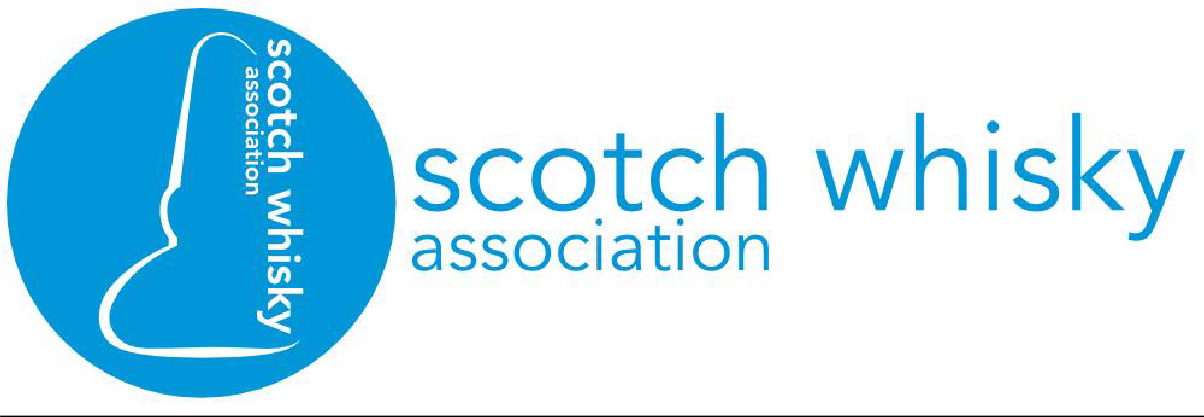 Full Job Description: Legal CounselApplication for Legal CounselWhere did you see the job advertised?Title (optional):Full Name:Address:Postcode:Email:Telephone:Do you consider yourself to have a disability?[Yes/No]If yes, please contact our HR team at hr@swa.org.uk to discuss any adjustments you may require during the recruitment processIf yes, please contact our HR team at hr@swa.org.uk to discuss any adjustments you may require during the recruitment processPlease provide details of education and any relevant trainingPlease provide details of any relevant qualifications (particularly with reference to the person specification in the job description if appropriate)From (date)To(date)Job titleEmployerBrief summary of responsibilities and achievementsReason for leavingCurrent (or most recent if not currently employed) roleCurrent (or most recent if not currently employed) roleCurrent (or most recent if not currently employed) roleCurrent (or most recent if not currently employed) roleCurrent (or most recent if not currently employed) roleCurrent (or most recent if not currently employed) rolePrevious rolesPrevious rolesPrevious rolesPrevious rolesPrevious rolesPrevious rolesExperience and KnowledgePlease provide details of how your experience and knowledge match the requirements set out in the job descriptionSkills and Personal QualitiesPlease provide details of how your skills and personal qualities match the requirements set out in the job descriptionPlease provide any other information you wish in support of your application (optional)Date Created16/4/2416/4/24DepartmentLegal AffairsLegal AffairsJob TitleLegal CounselLegal CounselWorking hoursFull time (hybrid working) but equivalent of 4 days may be consideredFull time (hybrid working) but equivalent of 4 days may be consideredReporting toDirector of Legal AffairsDirector of Legal AffairsSalaryFrom £48,000 for NQ and otherwise dependent on experience.From £48,000 for NQ and otherwise dependent on experience.Start DateFrom JulyFrom JulyOverviewOverviewOverviewLegal Counsel is a member of the Legal Affairs team, whose primary function is to safeguard the Scotch Whisky category. Within that function, the team requires to:secure and maintain recognition of Scotch Whisky as a description reserved only for whisky produced in Scotland; take action to stop the sale of products being passed off as Scotch Whisky;take action to prevent the registration of trade marks which falsely evoke Scotch Whisky;advocate for greater awareness of and effective action on illicit trade; andensure a fit for purpose domestic and overseas regulatory framework for the protection of Scotch Whisky which supports the long-term interests of members.Legal Counsel is a member of the Legal Affairs team, whose primary function is to safeguard the Scotch Whisky category. Within that function, the team requires to:secure and maintain recognition of Scotch Whisky as a description reserved only for whisky produced in Scotland; take action to stop the sale of products being passed off as Scotch Whisky;take action to prevent the registration of trade marks which falsely evoke Scotch Whisky;advocate for greater awareness of and effective action on illicit trade; andensure a fit for purpose domestic and overseas regulatory framework for the protection of Scotch Whisky which supports the long-term interests of members.Legal Counsel is a member of the Legal Affairs team, whose primary function is to safeguard the Scotch Whisky category. Within that function, the team requires to:secure and maintain recognition of Scotch Whisky as a description reserved only for whisky produced in Scotland; take action to stop the sale of products being passed off as Scotch Whisky;take action to prevent the registration of trade marks which falsely evoke Scotch Whisky;advocate for greater awareness of and effective action on illicit trade; andensure a fit for purpose domestic and overseas regulatory framework for the protection of Scotch Whisky which supports the long-term interests of members.Main ResponsibilitiesMain ResponsibilitiesMain ResponsibilitiesLegal Counsel must be prepared to work under close supervision initially and thereafter to consult where appropriate.  After a three month probationary period, the applicant will be expected to assume responsibility for the conduct of particular cases (investigations, litigation and trade marks) and areas of work. Their work will be principally focused on Asia-Pacific and the Americas. Legal Counsel will require to become familiar with: -the structure and activities of member companies, and their brands, and with companies and brands in the whisky trade world-wide; -the production process of Scotch Whisky and have a working knowledge of the scientific methods of analysis used to determine imitation products; and -the applicable laws and procedures and market developments in relevant countries. Essential responsibilities will include investigations and litigation, trade marks and other functions, as described below.Legal Counsel must be prepared to work under close supervision initially and thereafter to consult where appropriate.  After a three month probationary period, the applicant will be expected to assume responsibility for the conduct of particular cases (investigations, litigation and trade marks) and areas of work. Their work will be principally focused on Asia-Pacific and the Americas. Legal Counsel will require to become familiar with: -the structure and activities of member companies, and their brands, and with companies and brands in the whisky trade world-wide; -the production process of Scotch Whisky and have a working knowledge of the scientific methods of analysis used to determine imitation products; and -the applicable laws and procedures and market developments in relevant countries. Essential responsibilities will include investigations and litigation, trade marks and other functions, as described below.Legal Counsel must be prepared to work under close supervision initially and thereafter to consult where appropriate.  After a three month probationary period, the applicant will be expected to assume responsibility for the conduct of particular cases (investigations, litigation and trade marks) and areas of work. Their work will be principally focused on Asia-Pacific and the Americas. Legal Counsel will require to become familiar with: -the structure and activities of member companies, and their brands, and with companies and brands in the whisky trade world-wide; -the production process of Scotch Whisky and have a working knowledge of the scientific methods of analysis used to determine imitation products; and -the applicable laws and procedures and market developments in relevant countries. Essential responsibilities will include investigations and litigation, trade marks and other functions, as described below.Essential TasksEssential TasksEssential TasksInvestigations and litigation This will include (but is not limited to): evaluating and investigating misleadingly labelled products and assessing the action required;  arranging for the analyses of suspect products; obtaining and submitting evidence in appropriate form for legal proceedings worldwide;  instructing and directing lawyers in relevant jurisdictions in the conduct of the cases, including detailed preparation and consideration of all written pleadings, in the areas of passing off, unfair competition and breach of geographical indication protection;  negotiating, drafting and revising settlement agreements directly and through local lawyers; and  monitoring all fees and costs. Trade Marks Legal Counsel assists with the review of trade mark applications to determine whether they are deceptive and/or damaging to Scotch Whisky, and decide upon appropriate action. This may include the negotiation of undertakings or restrictions on use or, where necessary, arranging for opposition to the application and any further procedure. At least initially, this will make up the majority of the workload. Other functions include: providing guidance to member companies on various matters; liaising with enforcement authorities throughout the world on the protection of the Scotch Whisky geographical indication;preparation of briefs and discussions with officials relating to relevant legislation; addressing general legal enquiries from members of the SWA, other companies and the public; and  assisting other teams with legal matters as required. Investigations and litigation This will include (but is not limited to): evaluating and investigating misleadingly labelled products and assessing the action required;  arranging for the analyses of suspect products; obtaining and submitting evidence in appropriate form for legal proceedings worldwide;  instructing and directing lawyers in relevant jurisdictions in the conduct of the cases, including detailed preparation and consideration of all written pleadings, in the areas of passing off, unfair competition and breach of geographical indication protection;  negotiating, drafting and revising settlement agreements directly and through local lawyers; and  monitoring all fees and costs. Trade Marks Legal Counsel assists with the review of trade mark applications to determine whether they are deceptive and/or damaging to Scotch Whisky, and decide upon appropriate action. This may include the negotiation of undertakings or restrictions on use or, where necessary, arranging for opposition to the application and any further procedure. At least initially, this will make up the majority of the workload. Other functions include: providing guidance to member companies on various matters; liaising with enforcement authorities throughout the world on the protection of the Scotch Whisky geographical indication;preparation of briefs and discussions with officials relating to relevant legislation; addressing general legal enquiries from members of the SWA, other companies and the public; and  assisting other teams with legal matters as required. Investigations and litigation This will include (but is not limited to): evaluating and investigating misleadingly labelled products and assessing the action required;  arranging for the analyses of suspect products; obtaining and submitting evidence in appropriate form for legal proceedings worldwide;  instructing and directing lawyers in relevant jurisdictions in the conduct of the cases, including detailed preparation and consideration of all written pleadings, in the areas of passing off, unfair competition and breach of geographical indication protection;  negotiating, drafting and revising settlement agreements directly and through local lawyers; and  monitoring all fees and costs. Trade Marks Legal Counsel assists with the review of trade mark applications to determine whether they are deceptive and/or damaging to Scotch Whisky, and decide upon appropriate action. This may include the negotiation of undertakings or restrictions on use or, where necessary, arranging for opposition to the application and any further procedure. At least initially, this will make up the majority of the workload. Other functions include: providing guidance to member companies on various matters; liaising with enforcement authorities throughout the world on the protection of the Scotch Whisky geographical indication;preparation of briefs and discussions with officials relating to relevant legislation; addressing general legal enquiries from members of the SWA, other companies and the public; and  assisting other teams with legal matters as required. What we offerWhat we offerWhat we offerThe Scotch Whisky Association is a prestigious organization which works on behalf of our members to protect and secure a sustainable future for the Scotch Whisky industry.  We can offer the right candidate the opportunity to join a thriving industry with colleagues who have a wealth of experience and knowledge. Our People and Culture Plan ensure employees are at the forefront of our minds.  Some of our benefits are:We review salaries regularly, working with external consultants to ensure our people are rewarded fairly.  The salary on offer for this role starts from £48,000 for newly qualified, and otherwise dependent on experience.We offer employer pension contributions matching employee contributions plus 3%, up to a maximum of 15%.We have several engagement days throughout the year as well as activity days to take us away from the office to collaborate, communicate and strengthen our team.Our people policies reflect our investment in both physical and mental wellbeing.  We provide a cycle to work scheme, BUPA healthcare (after 2 years’ service), life assurance and group income protection packages alongside retirement and financial planning training. We offer personal and professional career development opportunities, with a focus on ensuring our people are equipped with the tools they need to do their job and progress their career.Our flexitime and hybrid working policies support our people to find the best individual balance between work and life commitments.The Scotch Whisky Association is a prestigious organization which works on behalf of our members to protect and secure a sustainable future for the Scotch Whisky industry.  We can offer the right candidate the opportunity to join a thriving industry with colleagues who have a wealth of experience and knowledge. Our People and Culture Plan ensure employees are at the forefront of our minds.  Some of our benefits are:We review salaries regularly, working with external consultants to ensure our people are rewarded fairly.  The salary on offer for this role starts from £48,000 for newly qualified, and otherwise dependent on experience.We offer employer pension contributions matching employee contributions plus 3%, up to a maximum of 15%.We have several engagement days throughout the year as well as activity days to take us away from the office to collaborate, communicate and strengthen our team.Our people policies reflect our investment in both physical and mental wellbeing.  We provide a cycle to work scheme, BUPA healthcare (after 2 years’ service), life assurance and group income protection packages alongside retirement and financial planning training. We offer personal and professional career development opportunities, with a focus on ensuring our people are equipped with the tools they need to do their job and progress their career.Our flexitime and hybrid working policies support our people to find the best individual balance between work and life commitments.The Scotch Whisky Association is a prestigious organization which works on behalf of our members to protect and secure a sustainable future for the Scotch Whisky industry.  We can offer the right candidate the opportunity to join a thriving industry with colleagues who have a wealth of experience and knowledge. Our People and Culture Plan ensure employees are at the forefront of our minds.  Some of our benefits are:We review salaries regularly, working with external consultants to ensure our people are rewarded fairly.  The salary on offer for this role starts from £48,000 for newly qualified, and otherwise dependent on experience.We offer employer pension contributions matching employee contributions plus 3%, up to a maximum of 15%.We have several engagement days throughout the year as well as activity days to take us away from the office to collaborate, communicate and strengthen our team.Our people policies reflect our investment in both physical and mental wellbeing.  We provide a cycle to work scheme, BUPA healthcare (after 2 years’ service), life assurance and group income protection packages alongside retirement and financial planning training. We offer personal and professional career development opportunities, with a focus on ensuring our people are equipped with the tools they need to do their job and progress their career.Our flexitime and hybrid working policies support our people to find the best individual balance between work and life commitments.Person SpecificationPerson SpecificationPerson SpecificationExperience & KnowledgeExperience & KnowledgeExperience & KnowledgeEssentialEssentialDesirableThe applicant must be a solicitor or an advocate/barrister qualified to practice in either Scotland or England & Wales, with up to 3 years PQE.The applicant must be a solicitor or an advocate/barrister qualified to practice in either Scotland or England & Wales, with up to 3 years PQE.Civil litigation experience.A strong interest in intellectual property law.SkillsSkillsSkillsEssentialEssentialDesirableExcellent negotiation and communication skillsAttention to detailAbility to work in a collaborative mannerCapable of creative thoughtWilling to undertake thorough and detailed preparatory workHigh standard of literacy and accuracyExcellent negotiation and communication skillsAttention to detailAbility to work in a collaborative mannerCapable of creative thoughtWilling to undertake thorough and detailed preparatory workHigh standard of literacy and accuracy